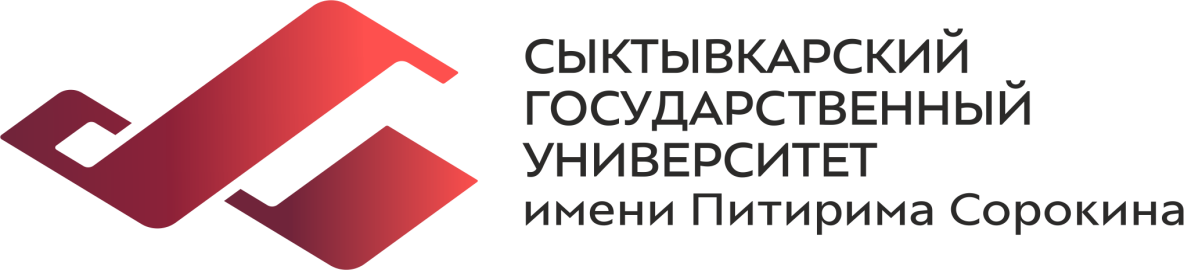 ИНФОРМАЦИОННОЕ ПИСЬМОПриглашаем принять участие в работе VII Всероссийской научно-практической конференциистудентов, магистрантов и аспирантовАКТУАЛЬНЫЕ ПРОБЛЕМЫ СТАНОВЛЕНИЯ И РАЗВИТИЯПРАВОВОЙ СИСТЕМЫ РОССИЙСКОЙ ФЕДЕРАЦИИ,посвященной 30-летию Юридического института20-21 апреля 2023 г.Организатор:Юридический институт Сыктывкарского государственного университета имени Питирима Сорокина.Тематика (направления) секций конференции:Секция государственно-правовых дисциплин.Секция гражданско-правовых дисциплин.Секция теории и истории государства и права.Секция уголовно-правовых дисциплин.По итогам конференции будет опубликован электронный сборник научных трудов, подлежащий размещению в базе данных РИНЦ.Окончание срока приема ЗАЯВОК для участия в конференцииИ приема материалов для включения В СБОРНИК конференции18 апреля 2023 г. (включительно)Окончание срока приема оригиналов сопроводительных документов для ОПУБЛИКОВАНИЯ научных статейВ СБОРНИКЕ ПО ИТОГАМ конференции05 мая 2023 г. (включительно)ФОРМА УЧАСТИЯ: очная, в т.ч. в онлайн-формате, заочнаяПри очном участии проезд до г. Сыктывкара, проживание и прочие расходы оплачиваются иногородними участниками самостоятельно или за счет направляющей стороны.Условия участия в конференцииЖелающие принять участие в конференции должны подать до 18 апреля 2023 г. заявку и направить текст научной статьи (при наличии) посредством электронной регистрационной формы, размещенной на официальном сайте СГУ им. Питирима Сорокина в сети Интернет по адресу: https://www.syktsu.ru/anketa/R_Actual_Problems/В электронном варианте статья должна быть представлена отдельным файлом. Наименование файла с текстом научной статьи указывается по форме: «Фамилия И.О. _ Секция № __», т.е. следует указать фамилию и инициалы автора (авторов) и порядковый номер секции в рамках конференции.Содержание научного доклада или научной статьи (при наличии) должно соответствовать тематике конференции, в т.ч. избранного автором направления (секции), оформление статьи – установленным требованиям (приложение 1).Участникам, заявившим онлайн-формат участия в конференции, ссылка и инструкция для подключения будут направлены по электронной почте, адрес которой указан при заполнении электронной регистрационной формы.Мероприятия (секции) в рамках конференции планируются к проведению в соответствии с Регламентом (приложение 2).Каждый обучающийся, своевременно направивший заявку и принявший непосредственное участие в мероприятиях конференции (очно, в т.ч. в онлайн-формате) получает подтверждающий электронный сертификат.По факту официального опубликования сборника материалов конференции (как правило, в течение двух месяцев после завершения мероприятий конференции) информация о его выходных данных и(или) полнотекстовая электронная версия также направляется автору (-ам) по электронной почте, адрес которой указан при регистрации.ВНИМАНИЕ! Для участия в конференции (в любом формате) и опубликования научной статьи в сборнике по итогам конференции каждый участник (автор) должен оформить – заполнить необходимые разделы, проставить собственноручно дату и подпись – и направить в Оргкомитет конференции:1) СКАН-КОПИИ оформленных документов, одним файлом – при подаче заявки для участия в конференции посредством электронной регистрационной формы;2) ОРИГИНАЛЫ указанных документов на бумажных носителях – по почте.Перечень сопроводительных документов включает: Согласие на обработку персональных данных – в 1-м экз.; Согласие на обработку персональных данных, разрешенных субъектом персональных данных для распространения – в 1-м экз.; Согласие на фото и видеосъемку, размещение фотографий – в 1-м экз.; Лицензионный договор о предоставлении права использования произведения – в 2-х экз. (Приложение 3).Текстовые формы указанных документов также можно скачать по гиперссылке, размещенной в наименовании последнего пункта электронной регистрационной формы, при подаче заявки для участия в конференции. Если статья подготовлена в соавторстве, то каждый из соавторов отдельно (персонально) оформляет соответствующие документы. Если участник заявил выступление с докладом (без представления научной статьи), то оформляются только Согласия (без Лицензионного договора).Сопроводительные документы комплектуются в один конверт (пакет) с указанием в качестве адресата «Оргкомитет ВНПК. Юридический институт. СГУ им. Питирима Сорокина» и направляются Почтой России (курьером) по адресу: 167000 Республика Коми, г. Сыктывкар, ул. Коммунистическая, д. 25, каб. 245.Участники конференции также вправе предоставить оригиналы сопроводительных документов непосредственно в Оргкомитет конференции: СГУ им. Питирима Сорокина, учебный корпус № 8, ул. Коммунистическая, 25, каб. 245.Указанные документы должны быть представлены в Оргкомитет не позднее 05 мая 2023 г. Направленные участниками в электронной форме научные статьи не подлежат опубликованию без представления оригиналов сопроводительных документов.КонтактНЫЕ ДАННЫЕСопредседатель оргкомитета конференции:Чалых Ирина СергеевнаE-mail: conf.yui@syktsu.ruПриложение 1Требования к оформлению статьиК публикации в сборнике по итогам конференции принимаются статьи объемом 5-6 страниц, выполненные как индивидуально, так и авторским коллективом. Максимальное количество соавторов одной статьи – 2 человека. Указание данных научного руководителя (Фамилия И.О., ученая степень, звание, должность) обязательно. Один автор может представить только одну статью, включая статьи в соавторстве.Текст статьи должен быть вычитан, отредактирован и отформатирован. Материалы публикуются в авторской редакции, авторы и их научные руководители несут ответственность за научно-теоретический уровень публикуемого материала. Оригинальность текста статьи должна составлять не менее 60%.Статья должна быть выполнена в текстовом редакторе Microsoft Word. Язык – русский. Размер страницы – А4, ориентация листа – «книжная». Поля страницы:  со всех сторон. Шрифт – «Times New Roman», размер – 14 (для данных об авторе, аннотации и ключевых слов, списка источников – 12); текст статьи печатается через полуторный интервал, абзацный отступ – 1 см, выравнивание по ширине.Название и номера рисунков указываются под рисунками, названия и номера таблиц – над таблицами. Названия рисунков и таблиц оформляется шрифтом «Times New Roman», размер – 12, выравнивание – по центру. В таблицах также следует использовать шрифт «Times New Roman», размер – 12, междустрочный интервал – одинарный. Таблицы, схемы, рисунки, графики не должны выходить за пределы указанных полей.Ссылки на источники, которые упомянуты или цитируются в основном тексте статьи, заключаются в квадратные скобки и могут перечисляться через запятую (например, [1], [3, с. 45], [4, с. 8; 5, с. 4]). В ссылках на нормативные акты, материалы правоприменительной (в т.ч. судебной) практики, на веб-страницы и газеты страницы не указываются.Библиографическое описание источников приводится в конце статьи в виде нумерованного арабскими цифрами списка шрифтом размером 12 пт, с выравниванием по ширине и одинарным межстрочным интервалом. Нумерация источников не должна быть автоматической. Источники в списке приводятся в порядке использования в тексте статьи.Не допускается: нумерация страниц; автоматическая расстановка переносов; использование разреженного или уплотненного межсимвольного интервала.ОБРАЗЕЦ оформления научной статьи, включая список источников, приведен ниже.Оргкомитет оставляет за собой право отбора статей для публикации – в контексте оценки соответствии тематике (секций) конференции и требованиям к оформлению статьи, а также внесения в текст без согласования с автором (-ами) стилистических изменений, не затрагивающих смысл текста (содержания) статьи.Образец оформления статьи и ссылок на источникиПРАВОВЫЕ ПОЗИЦИИ КОНСТИТУЦИОННОГО СУДА РОССИИКАК ИСТОЧНИКИ ПРАВАТеплов И.И.студент 2 курса Юридического института (бакалавриат)СГУ им. Питирима Сорокина, г. СыктывкарНаучный руководитель:Сергеева С.С.доцент кафедры государственно-правовых дисциплинкандидат юридических наук, доцентВ статье проанализированы доктринальные подходы к проблеме рассмотрения и применения правовых позиций Конституционного Суда Российской Федерации в качестве источника права; предложены критерии оценки их правоприменительного характера.Ключевые слова: Конституционный Суд, правовая позиция, источник права, критерий.Конституция Российской Федерации [1] текст текст текст. В ст. 1 Федерального конституционного закона «О Конституционном Суде Российской Федерации» [2] текст текст текст. В состав Конституционного Суда текст текст текст [3, с. 34-35]. Можно согласиться с точкой зрения Л.В. Лазарева, что «текст текст текст» [5, с. 62]. Данный подход текст текст текст [6]. Следует согласиться, что текст текст текст [7, с. 53]. Тенденция находит отражение и в СМИ [8], а также в текст текст текст [9, с. 18-19]. В России термин текст текст текст [10]. Таким образом, можно резюмировать, что текст текст текст.Список источников1. Конституция Российской Федерации: принята всенародным голосованием 12.12.1993 (с изменениями, одобренными в ходе общероссийского голосования 01.07.2020) // Российская газета. 2020. 04 июля.2. О Конституционном Суде Российской Федерации: федеральный конституционный закон от 21.07.1994 № 1-ФКЗ // Собр. законодательства РФ. 1994. № 13. Ст. 1447.3. Басангов, Д. А. Юридическая природа особого мнения судьи Конституционного Суда Российской Федерации / Д. А. Басангов // Журнал российского права. 2006. № 2. С. 24–35.4. Лазарев, Л. В. Правовые позиции Конституционного Суда России / Л. В. Лазарев. Москва: Городец, 2003. 528 с.5. Об отказе в принятии к рассмотрению жалобы гражданина Кара-Мурзы Владимира Владимировича: определение Конституционного Суда Российской Федерации от 04.12.2007 № 797-О-О // Вестник Конст. Суда РФ. 2008. № 2.6. Кутишенко, Д. С. Роль правовых позиций Конституционного Суда Российской Федерации и конституционных (уставных) судов субъектов Российской Федерации в развитии избирательного законодательства: дис. … канд. юрид. наук / Д. С. Кутишенко. Белгород, 2010. 226 с.7. Артеменко, К. В. Куда обратиться за защитой прав: путеводитель по судам / К. В. Артеменко. URL: http://www.profgazeta.ru (дата обращения: 13.03.2020)8. Петренко, К. В. Юридическое значение особого мнения в конституционной теории и практике / К. В. Петренко, А. С. Збруев // Актуальные тенденции развития системы правосудия в современной России: материалы ХХ Всерос. науч.-практ. конф. (20 сентября 2020 г., г. Томск). Томск: Томский гос. ун-т, 2020. С. 15–25.9. О Конституционном Суде РСФСР [Электронный ресурс]: закон РСФСР от 12.07.1991 № 1599-1 (утратил силу) // Ведомости СНД и ВС РСФСР. 1991. № 30. Ст. 1017. Доступ из справ.-правовой системы «КонсультантПлюс».Приложение 2РЕГЛАМЕНТVII Всероссийской научно-практической конференциистудентов, магистрантов и аспирантовАКТУАЛЬНЫЕ ПРОБЛЕМЫ СТАНОВЛЕНИЯ И РАЗВИТИЯПРАВОВОЙ СИСТЕМЫ РОССИЙСКОЙ ФЕДЕРАЦИИ,посвященной 30-летию Юридического институтаПриложение 3СОГЛАСИЕ НА ОБРАБОТКУ ПЕРСОНАЛЬНЫХ ДАННЫХЯ, ___________________________________________________________________________________________,паспорт серия _____ № ________ выдан «___» _________ г. _________________________________________________,                                                                                                                                                                                кем выдан      зарегистрированный (-ая) по адресу: _____________________________________________________________________,даю федеральному государственному бюджетному образовательному учреждению высшего образования «Сыктывкарский государственный университет имени Питирима Сорокина», (ОГРН 1021100507230 ИНН 1101483236), зарегистрированному по адресу: Октябрьский пр-кт, д. 55, г. Сыктывкар, Республика Коми, 167001) (далее ‒ Оператор) согласие на обработку персональных данных.------------------------------------------------------------------------------------------------------------В случае предоставления согласия представителем субъекта персональных данных заполняется дополнительная информация.Представитель субъекта персональных данных: ________________________________________________________________________________________________________________________________________________________Фамилия Имя Отчествопаспорт серии ________ № ____________ выдан «___»____________ 20____ г. ____________________________________________________________________________________________________________________________________,указать кем выданзарегистрированный по адресу: ________________________________________________________________________,действующий от имени субъекта персональных данных на основании ____________________________________________________________________________________________________________________________________________реквизиты доверенности или иного документа, подтверждающего полномочия представителя-----------------------------------------------------------------------------------------------------------Цель обработки персональных данных:– обеспечение соблюдения требований законодательства Российской Федерации;– проведение мероприятия VII Всероссийская научно-практическая конференция студентов, магистрантов и аспирантов «Актуальные проблемы становления и развития правовой системы Российской Федерации», посвященная 30-летию Юридического института.Перечень персональных данных, на обработку которых дается согласие:– Фамилия Имя Отчество;– наименование вуза (полное); – наименование института / факультета (полное);– адрес электронной почты;– фотографии.Перечень действий с персональными данными, на совершение которых дается согласие, общее описание используемых оператором способов обработки персональных данныхОбработка указанных персональных данных будет осуществляться путем автоматической обработки_____________________________________________________________________________________________________указать способ обработки (смешанной, автоматизированной, неавтоматизированной)с применением следующих способов: сбор, запись, систематизация, накопление, хранение, использование, передача (распространение, предоставление, доступ), удаление, уничтожение._____________________________________________________________________________________________________указать применяемые способыДаю согласие на передачу (предоставление) оператором моих данных третьим лицам: Научная электронная библиотека eLIBRARY.RU, Научная библиотека СГУ им. Питирима Сорокина_____________________________________________________________________________________________________указать полное наименование юридического лица; Фамилия Имя Отчество и адрес физического лицапутем предоставления допуска.Срок, в течение которого действует согласие субъекта персональных данных, а также способ его отзыва, если иное не установлено федеральным закономНастоящее согласие на обработку персональных данных действует на время проведения VII Всероссийской научно-практической конференции студентов, магистрантов и аспирантов «Актуальные проблемы становления и развития правовой системы Российской Федерации», посвященной 30-летию Юридического института, и может быть отозвано мной в любое время путем подачи оператору заявления в простой письменной форме.Персональные данные субъекта подлежат хранению в течение сроков, установленных законодательством Российской Федерации. Персональные данные уничтожаются: по достижению целей обработки персональных данных; при ликвидации или реорганизации оператора; на основании письменного обращения субъекта персональных данных с требованием о прекращении обработки его персональных данных (оператор прекратит обработку таких персональных данных в течение 3 (трех) рабочих дней, о чем будет направлено письменное уведомление субъекту персональных данных в течение 10 (десяти) рабочих дней.__________________________________________________          _____________            «___» ____________20___ г.                                            Фамилия Имя Отчество                                                            подписьСОГЛАСИЕна обработку персональных данных,разрешенных субъектом персональных данных для распространенияЯ, _________________________________________________________________________________________________,                                                           Фамилия Имя Отчество субъекта персональных данныхКонтактная информация ______________________________________________________________________________адрес электронной почты___________________________________________________________________________________________________В лице представителя субъекта персональных данных (заполняется в случае получения согласия от представителя субъекта персональных данных) __________________________________________________________                                                                                                                                                          Фамилия Имя Отчествопаспорт серия _____ № _______ выдан «___» ___________ ____ г. ___________________________________________                                                                                                                                                                                          указать кем выдан____________________________________________________________________________________________________,проживающий по адресу: __________________________________________________________________________________________________________________________________________________________________________________,действующий от имени субъекта персональных данных на основании ____________________________________________________________________________________________________________________________________________                                                реквизиты доверенности или иного документа, подтверждающего полномочия представителяСГУ им. Питирима Сорокина, находящемуся по адресу: Октябрьский пр-кт, д. 55, г. Сыктывкар, Республика Коми, Северо-Западный федеральный округ, 167001, ИНН 1101483236, ОГРН 1021100507230. Сведения об информационных ресурсах оператора ‒ https://syktsu.ru; https://vk.com.Цель (цели) обработки персональных данных ‒ проведение мероприятия VII Всероссийская научно-практическая конференция студентов, магистрантов и аспирантов «Актуальные проблемы становления и развития правовой системы Российской Федерации», посвященная 30-летию Юридического института.указать наименование мероприятияКатегории и перечень персональных данных, на обработку которых дается согласие субъекта персональных данных:Категории и перечень персональных данных, для обработки которых субъект персональных данных устанавливает условия и запреты, а также перечень устанавливаемых условий и запретов:«Передача персональных данных оператором неограниченному кругу лиц» с обязательным выбором одного из следующих значений (не запрещено; запрещено) __________________________________________________________.«Обработка персональных данных неограниченным кругом лиц» с обязательным выбором одного из следующих значений (не запрещено; запрещено; не запрещено, с условиями) _____________________________________________.В случае выбора значения «не запрещено, с условиями» необходимо отобразить дополнительный список «Запрещаемые действия по обработке ПД» со следующими значениями с возможностью выбора нескольких значений (сбор; запись; систематизация; накопление; хранение; уточнение (обновление, изменение); извлечение; использование; передача (распространение, предоставление); обезличивание; блокирование) _______________________________________________________________________________________________________________________________________________________________________________________________________________________________.Условия, при которых полученные персональные данные могут передаваться оператором, осуществляющим обработку персональных данных, только по его внутренней сети, обеспечивающей доступ к информации лишь для строго определенных сотрудников, либо с использованием информационно-телекоммуникационных сетей, либо без передачи полученных персональных данных ___________________________________________________________________________________________________________________________________________________________________заполняется по желанию субъекта персональных данных_____________________________________________________________________________________________________.Срок действия согласия ‒ до достижения цели распространения._________________________________________________   _______________                 «___» ____________20___ г.                                              Фамилия Имя Отчество                                                  подписьЛИЦЕНЗИОННЫЙ ДОГОВОР о предоставлении права использования 
Произведенияг. Сыктывкар 								«___»______________ 2023 г.___________________________________________________________________________________ (Ф.И.О. полностью),именуемый(ая) в дальнейшем «Автор», с одной стороны, и Федеральное государственное бюджетное образовательное учреждение высшего образования «Сыктывкарский государственный университет имени Питирима Сорокина» (далее – «Лицензиат») в лице проректора Новиковой Натальи Николаевны, действующего на основании приказа от 01.09.2021 № 7/01-11, с другой стороны, далее совместно именуемые «Стороны», договорились о нижеследующем: 1. ПРЕДМЕТ ДОГОВОРА1.1. Автор безвозмездно предоставляет Лицензиату права на использование созданного творческим трудом Автора Произведения (научной статьи) под названием ___________________________________________________________________________________________________________ ___________________________________________________________________________________________________________объемом _____________________ страниц (формат А4, 14 кегль шрифта, через 1,5 интервала),для публикации в сборнике Актуальные проблемы становления и развития правовой системы Российской Федерации: VII Всероссийская научно-практическая конференция студентов, магистрантов и аспирантов, посвященная 30-летию Юридического института в обусловленные настоящим Договором сроки.1.2. Настоящий Договор вступает в силу с момента его подписания обеими сторонами и действует в течение 5 (пяти) лет. Если за тридцать календарных дней до истечения срока действия настоящего договора Стороны в письменном виде не уведомили друг друга о его расторжении, настоящий договор автоматически пролонгируется на следующие 5 (пять) лет.1.3. Лицензиат получает право использовать предоставленные неисключительные права способами и в пределах, определенных настоящим Договором. 1.4. Автор передает Лицензиату оригинал Произведения в печатном и электронном виде в соответствии с требованиями, установленными Издательским центром ФГБОУ ВО «СГУ им. Питирима Сорокина» и прописанными в Положении об издательской деятельности ФГБОУ ВО «СГУ им. Питирима Сорокина». 1.5. Автор гарантирует наличие у него предоставляемых по настоящему Договору авторских прав на Произведение. 1.6. Автор дает согласие на обработку персональных данных.2. ПРАВА И ОБЯЗАННОСТИ СТОРОН2.1. По настоящему Договору Автор безвозмездно предоставляет Лицензиату следующие неисключительные права: 2.1.1. право на воспроизведение и распространение Произведения путем: изготовления экземпляров произведения, записи в память ЭВМ, опубликования; 2.1.2. право на перевод Произведения на иностранные языки; 2.1.3. право на доведение Произведения до всеобщего сведения посредством перевода ее в электронную форму и размещения в компьютерных сетях, в том числе в сети Интернет; 2.1.4. право на заключение договоров на передачу вышеперечисленных прав иным лицам. 2.2. Автор сохраняет за собой право использовать самостоятельно или предоставлять аналогичные права на использование Произведения третьим лицам. 2.3. Лицензиат не берет на себя обязательство по предоставлению Автору отчетов об использовании Произведения. 2.4. Лицензиат вправе без согласования с Автором внести в Произведение редакционную правку без искажения смысла. 2.5. Лицензиат вправе направить Произведение третьим лицам для рецензирования. 2.6. Лицензиат вправе самостоятельно решать вопросы, связанные с полиграфическим оформлением и размещением Произведения в электронных библиотеках, международных и российских базах данных. 2.7. Лицензиат вправе использовать Произведения на территории всего мира. 2.8. Лицензиат вправе расторгнуть настоящий Договор в случае, если установит, что на момент заключения Автор не обладал вышеперечисленными правами на предмет Договора. 3. ПРОЧИЕ УСЛОВИЯ3.1. Настоящий договор вступает в силу с момента подписания Сторонами и действует в течение всего срока действия лицензии на статью, указанного в пункте 1.2. настоящего Договора.3.2. Во всем, что не предусмотрено настоящим Договором, Стороны руководствуются действующим законодательством Российской Федерации. 3.3. Все уведомления и сообщения должны направляться в письменной форме. 4. АДРЕСА И РЕКВИЗИТЫ СТОРОНАвтор: Адрес регистрации по месту жительства:________________________________________________ ___________________________________________________________________________________________________________ Почтовый адрес:______________________________________________________________________________________ Паспорт серия ____________ номер _____________ кем и когда выдан _______________________________ ______________________________________________________________________________________________________________________________________________________________________________________________________________________Лицензиат: Федеральное государственное бюджетное образовательное учреждение высшего образования «Сыктывкарский государственный университет имени Питирима Сорокина». Юридический/почтовый адрес: 167001, Северо-Западный федеральный округ, Республика Коми, г. Сыктывкар, Октябрьский пр., 55ПОДПИСИ СТОРОНАвтор: _______________ 			Лицензиат: ____________________Н. Н. Новикова20 апреля 2023 г., четверг20 апреля 2023 г., четверг20 апреля 2023 г., четвергФГБОУ ВО «СГУ им. Питирима Сорокина»Юридический институт (г. Сыктывкар, ул. Коммунистическая, 25);альтернативно – онлайн подключение на базе платформы SberJazzФГБОУ ВО «СГУ им. Питирима Сорокина»Юридический институт (г. Сыктывкар, ул. Коммунистическая, 25);альтернативно – онлайн подключение на базе платформы SberJazzФГБОУ ВО «СГУ им. Питирима Сорокина»Юридический институт (г. Сыктывкар, ул. Коммунистическая, 25);альтернативно – онлайн подключение на базе платформы SberJazz14.20Секция гражданско-правовых дисциплинауд. 237-23814.20Секция уголовно-правовых дисциплинауд. 202-20321 апреля 2023 г., пятница21 апреля 2023 г., пятница21 апреля 2023 г., пятницаФГБОУ ВО «СГУ им. Питирима Сорокина»Юридический институт (г. Сыктывкар, ул. Коммунистическая, д. 25);альтернативно – онлайн подключение на базе платформы SberJazzФГБОУ ВО «СГУ им. Питирима Сорокина»Юридический институт (г. Сыктывкар, ул. Коммунистическая, д. 25);альтернативно – онлайн подключение на базе платформы SberJazzФГБОУ ВО «СГУ им. Питирима Сорокина»Юридический институт (г. Сыктывкар, ул. Коммунистическая, д. 25);альтернативно – онлайн подключение на базе платформы SberJazz10.10Секция теории и истории государства и праваауд. 21916.00Секция государственно-правовых дисциплинауд. 242-243Категория персональных данныхПеречень персональных данных (при необходимости можно дополнить)Распространяется /не распространяется /распространяется по выбору субъектаПравовое основание(если распространяется)Персональные данныеФамилияРаспространяетсяст. 6 Федерального закона от 27.07.2006 № 152-ФЗ «О персональных данных»Персональные данныеИмя Распространяетсяст. 6 Федерального закона от 27.07.2006 № 152-ФЗ «О персональных данных»Персональные данныеОтчество (при наличии)Распространяетсяст. 6 Федерального закона от 27.07.2006 № 152-ФЗ «О персональных данных»Персональные данныеМесто учебы: наименование вуза (полное); наименование института / факультета (полное)Распространяетсяст. 6 Федерального закона от 27.07.2006 № 152-ФЗ «О персональных данных»Персональные данныеАдрес электронной почтыНе распространяетсяБиометрические персональные данныеФото, видеосъемкаРаспространяетсяст. 6 Федерального закона от 27.07.2006 № 152-ФЗ «О персональных данных»